De conformidad al artículo 46, fracción I, inciso e) y 49 de la Ley General de Contabilidad Gubernamental, así como a la normatividad emitida por el Consejo Nacional de Armonización Contable, a continuación, se presentan las notas a los estados financieros correspondientes al ejercicio fiscal de 2018, con los siguientes apartados:NOTAS DE DESGLOSELas notas de desglose son producto de las notas de cada ente público que lo conforma, mismas que pueden ser consultadas en los siguientes enlaces según corresponda:NOTAS DE MEMORIALas notas de memoria son producto de las notas de cada ente público que lo conforma, mismas que pueden ser consultadas en los siguientes enlaces según corresponda:NOTAS DE GESTIÓN ADMINISTRATIVALas notas de memoria son producto de las notas de cada ente público que lo conforma, mismas que pueden ser consultadas en los siguientes enlaces según corresponda:PARAMUNICIPALHIPERVINCULO A LA INFORMACIÓNPARAMUNICIPALHIPERVINCULO A LA INFORMACIÓNhttp://www.celaya.gob.mx/cya/wp-content/uploads/2018/02/190-7.xlsx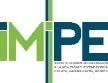 http://www.celaya.gob.mx/cya/wp-content/uploads/2018/02/190-1.xlsxhttp://www.celaya.gob.mx/cya/wp-content/uploads/2018/02/190-10.xlsx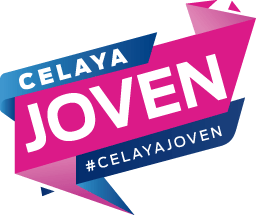 http://www.celaya.gob.mx/cya/wp-content/uploads/2018/02/190-3.xlsxhttp://www.celaya.gob.mx/cya/wp-content/uploads/2018/02/190-9.xlsx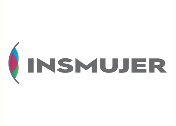 http://www.celaya.gob.mx/cya/wp-content/uploads/2018/02/190.xlsxhttp://www.celaya.gob.mx/cya/wp-content/uploads/2018/02/190-6.xlsx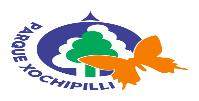 http://www.celaya.gob.mx/cya/wp-content/uploads/2018/02/190-4.xlsx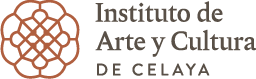 http://www.celaya.gob.mx/cya/wp-content/uploads/2018/02/190-2.xlsx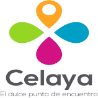 http://www.celaya.gob.mx/cya/wp-content/uploads/2018/02/190-5.xlsx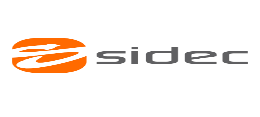 http://www.celaya.gob.mx/cya/wp-content/uploads/2018/02/190-8.xlsxPARAMUNICIPALHIPERVINCULO A LA INFORMACIÓNPARAMUNICIPALHIPERVINCULO A LA INFORMACIÓNhttp://www.celaya.gob.mx/cya/wp-content/uploads/2018/02/190-7.xlsxhttp://www.celaya.gob.mx/cya/wp-content/uploads/2018/02/190-1.xlsxhttp://www.celaya.gob.mx/cya/wp-content/uploads/2018/02/190-10.xlsxhttp://www.celaya.gob.mx/cya/wp-content/uploads/2018/02/190-3.xlsxhttp://www.celaya.gob.mx/cya/wp-content/uploads/2018/02/190-9.xlsxhttp://www.celaya.gob.mx/cya/wp-content/uploads/2018/02/190.xlsxhttp://www.celaya.gob.mx/cya/wp-content/uploads/2018/02/190-6.xlsxhttp://www.celaya.gob.mx/cya/wp-content/uploads/2018/02/190-4.xlsxhttp://www.celaya.gob.mx/cya/wp-content/uploads/2018/02/190-2.xlsxhttp://www.celaya.gob.mx/cya/wp-content/uploads/2018/02/190-5.xlsx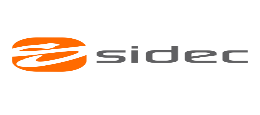 http://www.celaya.gob.mx/cya/wp-content/uploads/2018/02/190-8.xlsxPARAMUNICIPALHIPERVINCULO A LA INFORMACIÓNPARAMUNICIPALHIPERVINCULO A LA INFORMACIÓNhttp://www.celaya.gob.mx/cya/wp-content/uploads/2018/02/191-7.docxhttp://www.celaya.gob.mx/cya/wp-content/uploads/2018/02/191-1.docx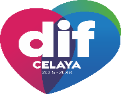 http://www.celaya.gob.mx/cya/wp-content/uploads/2018/02/191-9.docxhttp://www.celaya.gob.mx/cya/wp-content/uploads/2018/02/191-3.docxhttp://www.celaya.gob.mx/cya/wp-content/uploads/2019/01/191-9.docxhttp://www.celaya.gob.mx/cya/wp-content/uploads/2018/02/191.docxhttp://www.celaya.gob.mx/cya/wp-content/uploads/2018/02/191-6.docx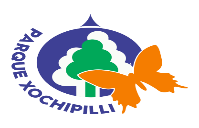 http://www.celaya.gob.mx/cya/wp-content/uploads/2018/02/191-4.docxhttp://www.celaya.gob.mx/cya/wp-content/uploads/2018/02/191-2.docxhttp://www.celaya.gob.mx/cya/wp-content/uploads/2018/02/191-5.docx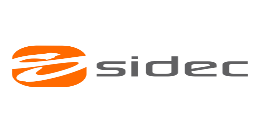 http://www.celaya.gob.mx/cya/wp-content/uploads/2018/02/191-8.docx